Valuing Community-Led Design Workshop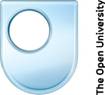 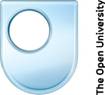 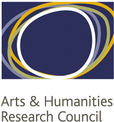 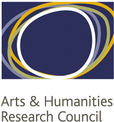 15 November 2012List of participantsIngrid Abreu SchererThe MillGiota AlevizouThe Open UniversityKaterina AlexiouThe Open UniversityAnthony BrandHomes and Communities AgencyHelena BarrowcloughHackbridge Neighbourhood ForumLucia Caistor-ArendarThe Young FoundationClara CrivellaroNewcastle UniversitySophia de SousaThe Glass-House Community Led DesignJason FlemingLewisham CouncilCatherine GreeneHelen Hamlyn Centre, RCACatherine GreigMake GoodVera HaleThe Cave Co-operative & Sheffield UniversityJane HearnGoldsmiths Community CentreGeorgy HoldenThe Open UniversitySue JacksonBlue Space Environments Melissa LacideThe Glass-House Community Led DesignBusayawan LamBrunel UniversityJustin LyleWards Corner Community CoalitionNick MahonyOpen UniversityJames MirraWards Corner Community CoalitionGail RamsterHelen Hamlyn Centre, RCAMarianne RassmussenHackbridge Neighbourhood ForumLaura SorvalaAuralabTheodore ZamenopoulosThe Open University